Тест Дж. Голланда (Дж.Холланда) на определение профессиональной направленности личностиИзучая индивидуальные особенности людей, психолог Голланд разработал методику для определения социальной направленности личности (социального характерологического типа), выделив шесть типов:Реалистический тип (Р)Интеллектуальный тип (И)Социальный тип (С)Конвенциальный тип (К)Предприимчивый тип (П)Артистический тип (А)Инструкция: «Из каждой пары профессий нужно указать одну, предпочитаемую. Всего 42 выбора».Ключ к тестуРеалистический тип: 1а, 2а, 3а, 4а, 5а, 16а, 17а, 18а, 19а, 21а, 31а, 32а, 33а, 34а.Интеллектуальный тип: 1б, 6а, 7а, 8а, 9а, 16б, 20а, 22а, 23а, 24а, 31б, 35а, 36а, 37а.Социальный тип: 2б, 6б, 10а, 11а, 12а, 17б, 29б, 25а, 26а, 27а, 36б, 38а, 39а, 41б.Конвенциальный тип: 3б, 7б, 10б, 13а, 14а, 18б, 22б, 25б, 28а, 29а, 32б, 38б, 40а, 42а.Предприимчивый тип: 4б, 8б, 11б, 13б, 15а, 23б, 28б, 30а, 33б, 35б, 37б, 39б, 40б.Артистический тип: 5б, 9б, 12б, 14б, 15б, 19б, 21б, 24а, 27б, 29б, 30б, 34б, 41а, 42б.ИнтерпретацияКаждый тип личности характеризуется некоторыми особенностями: - определенными чертами характера и складом ума; - способностями к определенным видам деятельности; - предпочтениями определенного рода занятий; - содержанием увлечений; - профессиональными возможностями.Каждому типу личности соответствует определенный тип профессий. В том случае, если человек выбирает профессию, соответствующую типу его личности, то он может достичь в ней наибольших успехов и получить наибольшее удовлетворение от работы.Ниже, в таблице приведены описания каждого из шести типов личности. Однако сделать однозначный вывод о принадлежности к одному определенному типу личности можно только, в том случае, если оценка по этому типу на несколько баллов выше, чем оценки по другим типам.ТаблицаТипы профессиональной направленности личностиБолее точный вывод о профессиональной направленности личности можно сделать, учитывая не максимальную оценку по одному из типов, а определив три типа, имеющие наибольшие оценки. Дело в том, что в соответствии с теорией Дж.Голланда шесть типов личности сгруппированы друг с другом по степени сходства в форме шестиугольника (см. рис.) Каждый тип наиболее сходен со своими соседями по шестиугольнику и наиболее отличается от противоположного в шестиугольнике типа личности.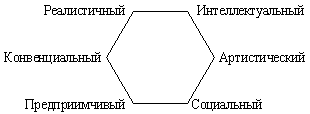 Например, социальный тип наиболее похож на предприимчивый и артистический, смежные с ним, и наиболее отличается от реалистического, находящегося по другую сторону шестиугольника.В том случае, если три типа, получившие наибольшие оценки, являются смежными, то есть находятся с одной стороны шестиугольника, то ваш профессиональный выбор наиболее обоснован и последователен. При этом вы можете отдать предпочтение не только типу, имеющему максимальную оценку, но также тому типу, который находится посередине между двумя остальными.Если же три наиболее предпочитаемых типа находятся по разные стороны шестиугольника, то сделать выбор гораздо сложнее. В этом случае будет разумным привлечь для своего решения другие основания, например, другие тесты, книги или консультации. Типы профессиональной направленности личности, определяемые по методике Голланда, в некоторой мере соответствуют классификации профессий по предмету труда. Так, «реалистичный» тип личности в наибольшей степени соответствует профессиям типа «человек-техника» и «человек – природа» и характеризует направленность на рабочие и инженерно-технические специальности и должности. «Интеллектуальный» тип личности в большей степени связан со сферой общественных и естественных наук, то есть с профессиями типа «человек – человек» и «человек – природа». «Социальный» тип определяет склонность к профессиям в сфере обслуживания, образования и медицины типа «человек – человек». «Конвенциальный» тип характеризует склонность к информационным профессиям типа «человек – знаковая система». «Предприимчивый тип однозначно не связан с каким-либо одним предметом труда, может проявляться в любом из них, хотя ориентация на управленческие профессии и должности более тесто связывает представителей этого типа с профессиями типа «человек- человек». Наконец, «артистический» тип личности без проблем можно отнести к профессиям типа «человек – художественный образ».№аб1инженер-техникинженер-контролер2вязальщиксанитарный врач3поварнаборщик4фотографзав. магазином5чертежникдизайнер6философпсихиатр7ученый-химикбухгалтер8редактор научного журналаадвокат9лингвистпереводчик художественной литературы10педиатрстатистик11организатор воспитательной работыпредседатель профсоюза12спортивный врачфельетонист13нотариусснабженец14перфораторкарикатурист15политический деятельписатель16садовникметеоролог17водительмедсестра18инженер-электриксекретарь-машинистка19малярхудожник по металлу20биологглавный врач21телеоператоррежиссер22гидрологревизор23зоологзоотехник24математикархитектор25работник ИДНсчетовод26учительмилиционер27воспитательхудожник по керамике28экономистзаведующий отделом29корректоркритик30завхоздиректор31радиоинженерспециалист по ядерной физике32водопроводчикнаборщик33агрономпредседатель сельхозкооператива34закройщик-модельердекоратор35археологэксперт36работник музеяконсультант37ученыйактер38логопедстенографист39врачдипломат40главный бухгалтердиректор41поэтпсихолог42архивариусскульпторТипыПсихологические характеристики, особенности личности, способностиОриентация, направленность, предпочтенияПрофессиональная средаКонкретные профессииРАктивность, агрессивность, деловитость, настойчивость, рациональность, практическое мышление, развитые двигательные навыки, пространственное воображение, технические способностиКонкретный результат, настоящее, вещи, предметы и их практическое использование, занятия, требующие физического развития, ловкости, отсутствие ориентации на общениеТехника, сельское хозяйство, военное дело. Решение конкретных задач, требующих подвижности, двигательных умений, физической силы. Социальные навыки нужны в минимальной мере и связаны с приемом – передачей ограниченной информации.механик, электрик, инженер, фермер, зоотехник, агроном, садовод, автослесарь, шофер и т.д.ИАналитический ум, независимость и оригинальность суждений, гармоничное развитие языковых и математических способностей, критичность, любознательность, склонность к фантазии, интенсивная внутренняя жизнь, низкая физическая активностьИдеи, теоретические ценности, умственный труд, решение интеллектуальных творческих задач, требующих абстрактного мышления, отсутствие ориентации на общение в деятельности, информационный характер общенияНаука. Решение задач, требующих абстрактного мышления и творческих способностей. Межличностные отношения играют незначительную роль, хотя необходимо уметь передавать и воспринимать сложные идеифизик, астроном, ботаник, программист и др.СУмение общаться, гуманность, способность к сопереживанию, активность, зависимость от окружающих и общественного мнения, приспособление, решение проблем с опорой на эмоции и чувства, преобладание языковых способностейЛюди, общение, установление контактов с окружающими, стремление учить, воспитывать, избегание интеллектуальных проблемОбразование, здравоохранение, социальное обеспечение, обслуживание, спорт. Ситуации и проблемы, связанные с умением разбираться в поведении людей, требующие постоянного личного общения, умения убеждать.врач, педагог, психолог и т.п.КСпособности к переработке числовой информации, стереотипный подход к проблемам, консервативный характер, подчиняемость, зависимость, следование обычаям, конформность, исполнительность, преобладание математических способностейПорядок, четко расписанная деятельность, работа по инструкции, заданным алгоритмам, избегание неопределенных ситуаций, социальной активности и физического напряжения, принятие позиции руководстваЭкономика, связь, расчеты, бухгалтерия, делопроизводство. Деятельность, требующая способностей к обработке рутинной информации и числовых данныхбухгалтер, финансист, экономист, канцелярский служащий и др.ПЭнергия, импульсивность, энтузиазм, предприимчивость, агрессивность, готовность к риску, оптимизм, уверенность в себе, преобладание языковых способностей, развитые организаторские способностиЛидерство, признание, руководство, власть, личный статус, избегание занятий, требующих усидчивости, большого труда, двигательных навыков и концентрации внимания, интерес к экономике и политикеРешение неясных задач, общение с представителями различных типов в разнообразных ситуациях, требующих умения разбираться в мотивах поведения других людей и красноречиябизнесмен, маркетолог, менеджер, директор, заведующий, журналист, репортер, дипломат, юрист, политик и т.д.АВоображение и интуиция, эмоционально сложный взгляд на жизнь, независимость, гибкость и оригинальность мышления, развитые двигательные способности и восприятиеЭмоции и чувства, самовыражение, творческие занятия, избегание деятельности, требующей физической силы, регламентированного рабочего времени, следования правилам и традициямИзобразительное искусство, музыка, литература. Решение проблем, требующих художественного вкуса и воображениямузыкант, художник, фотограф, актер, режиссер, дизайнер и т.д.